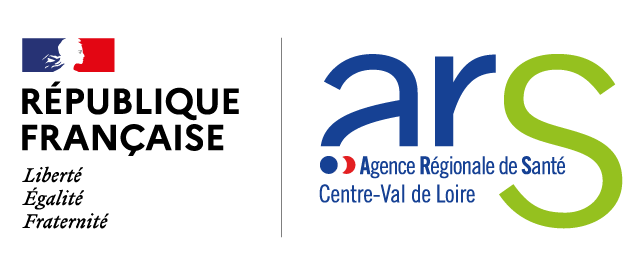 Formulaire de déclaration de piscines à usage collectif (y compris bains à remous)Ce formulaire, accompagné des pièces justificatives, doit notamment être adressé à l’ARS, de préférence par courriel, au correspondant suivant selon la localisation de la piscine.DECLARATION D’OUVERTURE D’UNE PISCINE (y compris bains à remous)Je soussigné, (nom, qualité)…………………………………………………………………déclare procéder à l’installation d’une piscine à (commune, adresse)………………………………………………………………………………………………………………………………………………………………………………………………………………………………………………………………………………………………………………La date d’ouverture est fixée au ……………………………………………………………Dès son ouverture, l’installation sera conforme à la description contenue dans le dossier justificatif joint à la présente déclaration ; elle satisfera aux normes d’hygiène et de sécurité fixées par le code de la santé publique.Fait à ……………………………………………, le ……………………………………………Cachet/SignatureDOSSIER JUSTIFICATIFNom de l’établissement :……………………………………………………………………….Adresse : ……………………………………………………………………………………………..…………………………………………………………………………………………………………….…………..……………………………………………………………………………………………….……………….Téléphone : ………………………………………...Propriétaire de l’établissement : Nom : ………………………………………………   Qualité : …………………………………..Adresse : ……………………………………………………………………………………………….………………………………………………………………………………………………………………………Téléphone : ………………………………………Nature de la gestion : municipale		association loi 1901	société privée	autre : ……………Nom du responsable de la gestion de l’établissement : ……………………………………….………………………………………………………………………………………………………..Adresse : ……………………………………………………………………………………………………………………………………………………………………………………………………..………………………………………………  Téléphone : ……………………………………….Adresse mail* : ………………………………………………………………………………………* Cette/ces adresse(s) sera/seront utilisée(s) pour tout contact de l’ARS (communication, gestion des alertes…)Périodes d’ouvertures* : ……………………………………………………………………………* Chaque année, les dates exactes d’ouverture / fermeture devront être adressées à l’ARS afin d’organiser au mieux le contrôle sanitaire de la saison estivaleHoraires d’ouvertures : ………………………………………….………………..………………………Fréquentation maximale instantanée en visiteurs : Fréquentation maximale instantanée en baigneurs : Documents complémentaires à joindre à ce dossier1/ Un descriptif des installations (nombre et type de bassin, dimensions, traitement de l’eau) 2/ Les plans des locaux, bassins ou plans d'eau et les plans d'exécution des installations techniques de circulation et de traitement de l'eau.NB : Dans la description des installations, il conviendra notamment de distinguer les bains à remous des autres bassins, et de mentionner la présence ou non de déchloraminateurs.3/ Un document précisant l'origine de l'eau alimentant l'installation et décrivant les conditions de circulation des eaux et leur traitement éventuel. 4/ Photos du/des bassins et du local techniqueLieu d’implantation de la piscineService en charge du contrôle sanitaireAdresse postaleCourrielTéléphoneCher (18)Délégation départementale du Cher de l’ARS Centre-Val de LoireDépartement Santé environnementale et Déterminants de Santé6, place de la Pyrotechnie Caserne Lariboisière Bâtiment D 2è étageCS 80003 18023 BOURGES cedexARS-CVL-DD18-UNITE-SANTE-ENVIRONNEMENT@ars.sante.fr 02 38 77 33 00Eure-et-Loir (28)Délégation départementale de l’Eure-et-Loir de l’ARS Centre-Val de LoireDépartement Santé environnementale et Déterminants de Santé15 Place de la République CS 70527 28019 Chartres CedexARS-CVL-DD28-UNITE-SANTE-ENVIRONNEMENT@ars.sante.fr 02 38 77 33 33Indre (36)Délégation départementale de l’Indre de l’ARS Centre-Val de LoireDépartement Santé environnementale et Déterminants de SantéCité administrative Bâtiment C Boulevard George SandBP 587 36019 CHATEAUROUX CEDEXARS-CVL-DD36-UNITE-SANTE-ENVIRONNEMENT@ars.sante.fr 02 38 77 34 00Indre-et-Loire (37)Délégation départementale de l’ Indre-et-Loire de l’ARS Centre-Val de LoireDépartement Santé environnementale et Déterminants de Santé38 rue Edouard Vaillant CS 94 21437042 TOURS CEDEX1ARS-CVL-DD37-UNITE-SANTE-ENVIRONNEMENT@ars.sante.fr 02 38 77 34 34Loir-et-Cher (41)Délégation départementale du Loir-et-Cher de l’ARS Centre-Val de LoireDépartement Santé environnementale et Déterminants de Santé41 rue d’AuvergneCS 182041018 BLOIS CEDEXARS-CVL-DD41-UNITE-SANTE-ENVIRONNEMENT@ars.sante.fr 02 38 77 34 56Loiret (45)Délégation départementale du Loiret de l’ARS Centre-Val de LoireDépartement Santé environnementale et Déterminants de SantéCité Coligny 131 rue du faubourg Bannier BP 74 40945044 Orléans CedexARS-CVL-DD45-UNITE-SANTE-ENVIRONNEMENT@ars.sante.fr 02 38 77 32 32